Перечень работ по текущему  ремонту общего имущества многоквартирного дома 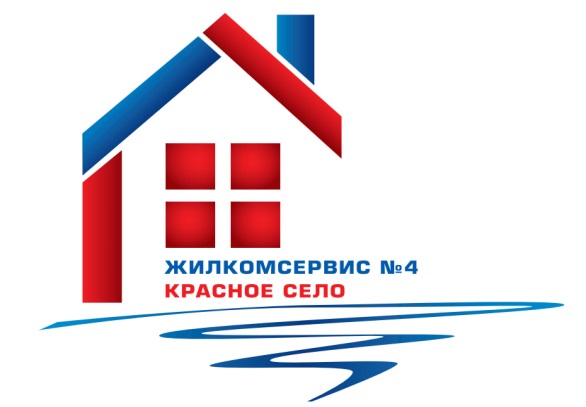 на 2016годАдрес:                           Гатчинское ш., дом 11№ п/пНаименование работ № п/пНаименование работ 1Аварийно-восстановительные работы2Установка пластиковых окон (6 парадная)3Подготовка дома к зимнему периоду4Косметический ремонт 6 парадной5Ремонт розлива Ц.О. в подвале